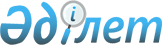 Исатай ауданының 2010-2012 жылдарға арналған аудандық бюджеті туралы
					
			Күшін жойған
			
			
		
					Атырау облысы Исатай аудандық мәслихатының 2009 жылғы 23 желтоқсандағы N 144-IV шешімі. Атырау облысы Исатай аудандық Әділет басқармасында 2010 жылғы 15 қаңтарда N 4-4-149 тіркелді. Күші жойылды - Атырау облысы Исатай аудандық мәслихатының 2011 жылғы 25 қаңтардағы № 247-IV шешімімен      Ескерту. Күші жойылды – Атырау облысы Исатай аудандық мәслихатының 25.01.2011 № 247-IV шешімімен.

      РҚАО ескертпесі.

      Мәтінде авторлық орфография және пунктуация сақталған.

      Қазақстан Республикасының 2008 жылғы 4 желтоқсандағы № 95-ІV "Қазақстан Республикасының Бюджет Кодексіне", Қазақстан Республикасының 2001 жылғы 23 қаңтардағы № 148-ІІ "Қазақстан Республикасындағы жергілікті мемлекеттік басқару және өзін-өзі басқару туралы" Заңының 31 бабына және облыстық мәслихаттың 2009 жылғы 11 желтоқсандағы № 287-ІV "2010-2012 жылдарға арналған облыстық бюджет туралы" шешіміне сәйкес аудандық мәслихат ШЕШІМ ЕТЕДІ:

      1. Исатай ауданының 2010-2012 жылдарға арналған аудандық бюджеті 1, 2 және 3-қосымшаларға сәйкес, оның iшiнде 2010 жылға мынадай көлемде бекiтiлсiн:

      1) Кірістер – 1 713 528 теңге, оның ішінде:

      салықтық түсімдер – 514 401 мың теңге;

      салықтық емес түсімдер – 15 708 мың теңге;

      негізгі капиталдарды сатудан түсетін түсімдер – 2 683 мың теңге;

      трансферттердің түсімдері – 1 042 617 мың теңге;

      2) шығындар – 1 736 590 мың теңге;

      3) таза бюджеттiк кредит беру – -31 985 теңге, оның iшiнде:

      бюджеттiк кредиттер – 31 985 мың теңге;

      бюджеттiк кредиттердi өтеу – 0 мың теңге;

      4) қаржы активтерімен жасалатын операциялар бойынша сальдо – 0 мың теңге; 

      5) мемлекеттің қаржы активтерін сатудан түсетін түсімдер – 0 мың теңге;

      6) бюджет тапшылығы (профициті) – -8 923 мың теңге;

      7) бюджет тапшылығын қаржыландыру (профицитін пайдалану) – 8 923 мың теңге.

      Ескерту. 1-тармаққа өзгерістер енгізілді – Атырау облысы Исатай аудандық мәслихатының 2010.02.04 № 164-IV, 2010.04.14 № 176-IV (қолданысқа енгізілу тәртібін 2 тармақтан қараңыз), 2010.07.14 № 196-IV (қолданысқа енгізілу тәртібін 2 тармақтан қараңыз), 2010.10.12 № 210-IV Шешімдерімен.

      2. Исатай ауданының 2010 жылға арналған аудандық бюджетінің табыстары Қазақстан Республикасының Бюджеттік Кодексіне және "2010-2012 жылдарға арналған облыстық бюджет туралы" облыстық мәслихаттың шешіміне сәйкес келесідей түсімдер есебінде жасақталатыны белгіленсін.

      1) салықтық түсімдер: 

      табыс салығы, оның ішінде:

      жеке табыс салығы;

      әлеуметтік салық, оның ішінде:

      әлеуметтік салық;

      меншікке салынатын салықтар, оның ішінде:

      мүлікке салынатын салықтар;

      жер салығы;

      көлік құралдарына салынатын салық;

      бірыңғай жер салығы;

      тауарларға, жұмыстарға және қызметтер көрсетуге салынатын ішкі салықтар, оның ішінде:

      акциздер;

      табиғи және басқа ресурстарды пайдаланғаны үшін түсетін түсімдер;

      кәсіпкерлік және кәсіби қызметті жүргізгені үшін алынатын алымдар;

      заңдық мәнді іс-әрекеттерді жасағаны үшін және (немесе) құжаттар бергені үшін оған уәкілеттілігі бар мемлекеттік органдардың немесе лауазымды адамдар алатын міндетті төлемдер.

      2) салықтық емес түсімдер:

      мемлекеттік меншіктен түсетін кірістер, оның ішінде:

      мемлекет меншігіндегі мүлікті жалға беруден түсетін кірістер.

      мемлекеттік бюджеттен қаржыландырылатын, сондай-ақ Қазақстан Республикасы Ұлттық Банкінің бюджетінен (шығыстар сметасынан) ұсталатын және қаржыландырылатын мемлекеттік мекемелер салатын айыппұлдар, өсімпұлдар, санкциялар, өндіріп алулар, оның ішінде:

      мұнай секторы ұйымдарынан түсетін түсімдерді қоспағанда, мемлекеттік бюджеттен қаржыландырылатын, сондай-ақ Қазақстан Республикасы Ұлттық Банкінің бюджетінен (шығыстар сметасынан) ұсталатын және қаржыландырылатын мемлекеттік мекемелер салатын айыппұлдар, өсімпұлдар, санкциялар, өндіріп алулар;

      басқа да салықтық емес түсімдер, оның ішінде:

      басқа да салықтық емес түсімдер;

      3) негізгі капиталды сатудан түсетін түсімдер:

      мемлекеттік мекемелерге бекітілген мемлекеттік мүлікті сату, оның ішінде:

      мемлекеттік мекемелерге бекітілген мемлекеттік мүлікті сатудан түсім;

      жерді және материалдық емес активтерді сату, оның ішінде:

      жерді сату;

      4) трансферттердің түсімдері:

      мемлекеттік басқарудың жоғарғы тұрған органдарынан түсетін трансферттер, оның ішінде:

      облыстық бюджеттен түсетін трансферттер.

      3. Аудандық бюджетке жалпы мемлекеттік салықтар түсімінің жалпы сома нормативі 2010 жылға келесідей көлемде бекітілсін:

      1) жеке табыс салығы бойынша төлем көздерінен ұсталатын жеке табыс салығы – 100 пайыз;

      2) жеке табыс салығы бойынша қызметін біржолғы талон бойынша жүзеге асыратын жеке тұлғалардан алынатын жеке табыс салығы – 100 пайыз;

      3) әлеуметтік салық бойынша 100 пайыз.

      4. Тиісті бюджеттің кірісіне:

      бірыңғай бюджеттік сыныптаманың кірістер сыныптамасының "әлеуметтік салық" ерекшелігі бойынша бұрын Зейнетақы қорына, Зейнетақы төлеу жөніндегі мемлекеттік орталыққа, Міндетті медициналық сақтандыру қорына, Мемлекеттік әлеуметтік сақтандыру қорына, Жұмыспен қамтуға жәрдемдесу қорына аударылып келген жарналар жөніндегі берешек, сондай-ақ автомобиль жолдарын пайдаланушылардың бұрын Жол қорына түсіп келген аударымдары заңды және жеке тұлғалар бөлшек саудада өткізетін, сондай-ақ өзінің өндірістік мұқтаждарына пайдаланылатын бензин (авиациялықтан басқа) ерекшелігі бойынша бензиннен алынатын алым бойынша берешек;

      заңды және жеке тұлғалар бөлшек саудада өткізетін, сондай-ақ өз өндірістік мұқтаждарына пайдаланылатын дизель отыны ерекшелігі бойынша бұрын Жол қорына түсіп келген дизель отынынан алынатын алым бойынша берешек есептелетін болып белгіленсін.

      5. 2010 жылға арналған облыстық бюджеттен аудандық бюджетке берілген субвенция мөлшері 793 940 мың теңге болып белгіленсін.

      6. 2010 жылға арналған республикалық бюджеттен аудандық бюджетке мынадай мөлшерде нысаналы даму трансферті көзделгені ескерілсін. Ол:

      Жанбай селосының поселке ішіндегі су құбырларының құрылысына 67 673 мың теңге.

      7. 2010 жылға арналған республикалық бюджеттен аудандық бюджетке мынадай мөлшерде ағымдағы нысаналы трансферттер көзделгені ескерілсін. Олар:

      1) 18 жасқа дейiнгi балаларға ай сайынғы мемлекеттiк жәрдемақы төлеуге 3 901 мың теңге;

      2) мемлекеттік атаулы әлеуметтік көмек төлеуге 250 мың теңге;

      3) әлеуметтік жұмыс орындар және жастар тәжірибесі бағдарламасын кеңейту үшін 13 200 мың теңге;

      4) Ұлы Отан соғысының қатысушылары мен мүгедектерiне Ұлы Отан соғысындағы Жеңiстiң 65 жылдығына орай жол жүруiн қамтамасыз етуге 28 мың теңге;

      5) Ұлы Отан соғысының қатысушылары мен мүгедектерiне Ұлы Отан соғысындағы Жеңiстiң 65 жылдығына орай бiржолғы материалдық көмек төлеуге 4 507 мың теңге;

      6) ауылдық елді мекендер саласының мамандарын әлеуметтік қолдау шараларын іске асыру үшін 1 259 мың теңге;

      7) ветеринария саласындағы жергiлiктi атқарушы органдардың бөлiмшелерiн ұстауға 8 074 мың теңге;

      мектепке дейінгі білім беру ұйымдарында мемлекеттік білім беру тапсырыстарын іске асыруға 7 207 мың теңге;

      8) эпизоотияға қарсы іс-шаралар жүргізуге 21 331 мың теңге;

      9) өңірлік жұмыспен қамту және кадрларды қайта даярлау стратегиясын іске асыру шеңберінде ауылдарда (селоларда), ауылдық (селолық) округтерде әлеуметтік жобаларды қаржыландыруға 6 683 мың теңге.

      Ескерту. 7-тармаққа өзгерістер енгізілді – Атырау облысы Исатай аудандық мәслихатының 2010.02.04 № 164-IV, 2010.04.14 № 176-IV (қолданысқа енгізу тәртібін 2 тармақтан қараңыз), 2010.07.14 196-IV(қолданысқа енгізілу тәртібін 2 тармақтан қараңыз) Шешімдерімен.

      8. Аудан бюджетіне ауылдық елдi мекендердiң әлеуметтiк сала мамандарын әлеуметтiк қолдау шараларын iске асыру үшiн 8 923 мың теңге сомасында Қазақстан Республикасының Үкiметi айқындайтын талаптарға сәйкес бюджеттiк кредит беру көзделгенi ескерiлсiн.

      9. 2010 жылға арналған республикалық бюджеттен аудандық бюджетке Қазақстан Республикасы бiлiм берудi дамытудың 2005-2010 жылдарға арналған мемлекеттiк бағдарламасын iске асыруға 34 455 мың теңге сомасында ағымдағы нысаналы трансферттер көзделгенi ескерiлсiн, оның iшiнде:

      1) негiзгi орта және жалпы орта бiлiм беретiн мемлекеттiк мекемелердегi физика, химия, биология кабинеттерiн оқу жабдығымен жарақтандыруға 12 285 мың теңге;

      2) бастауыш, негiзгi орта және жалпы орта бiлiм беретiн мемлекеттiк мекемелерде лингафондық және мультимедиалық кабинеттер құруға 22 156 мың теңге.

      Ескерту. 9-тармаққа өзгеріс енгізілді – Атырау облысы Исатай аудандық мәслихатының 2010.10.12 № 210-IV Шешімімен.

      10. 2010 жылға арналған облыстық бюджеттен аудандық бюджетке мынадай мөлшерде ағымдағы нысаналы трансферттер көзделгені ескерілсін.

      Олар:

      1) Жалпы білім беретін "Өркен" мектебінің қызметін қамтамасыз етуге 14 132 мың теңге; 

      2) Исатай селосындағы Балбөбек бала-бақшасының қызметін қамтамасыз етуге 9 905 мың теңге;

      3) Жанбай селолық клубының қызметін қамтамасыз етуге 3 028 мың теңге;

      4) Забурын селолық клубының қызметін қамтамасыз етуге 2 729 мың теңге;

      5) Жалын мәдениет үйінің 4 штат бірлігін ұстауға 2 193 мың теңге;

      6) Елді мекендерді сумен жабдықтауды ұйымдастыруға 8 000 мың теңге;

      7) өңірлік жұмыспен қамту және кадрларды қайта даярлау стратегиясын іске асыру шеңберінде ауылдарда (селоларда), ауылдық (селолық) округтерде әлеуметтік жобаларды қаржыландыруға 3 342 мың теңге.

      жергілікті өкілетті органдардың шешімі бойынша азаматтардың жекелеген топтарына әлеуметтік көмек көрсетуге 11 244 мың теңге ауданның коммуналдық меншігіндегі газ жүйелерін қолдануды ұйымдастыру жұмыстарына 5 200 мың теңге;

      жергілікті бюджеттік инвестициялық және концессиялық жобалардың техникалық-экономикалық негіздемелерін әзірлеу және оларға сараптама жасау жұмыстарына 750 мың теңге;

      тарихи-мәдени мұра ескерткіштерін сақтауды және оларға қол жетімділікті қамтамасыз етуге 3 000 мың теңге;

      Ескерту. 10-тармаққа өзгеріс енгізілді – Атырау облысы Исатай аудандық мәслихатының 2010.02.04 № 164-IV (қолданысқа енгізілу тәртібін 2 тармақтан қараңыз), 2010.07.14 № 196-IV (қолданысқа енгізілу тәртібін 2 тармақтан қараңыз) Шешімдерімен.

      11. Аудан аумағындағы табиғи және техногенді сипаттағы төтенше жағдайларды жоюға арналған ауданның жергілікті атқарушы органның төтенше резерві 4 000 мың теңге мөлшерінде бекітілсін.

      12. Ауылдық жерде тұратын денсаулық сақтау, білім беру, әлеуметтік қамтамасыз ету және мәдениет саласындағы мамандарға отын сатып алу үшін 5 мың теңге мөлшерінде әлеуметтік көмек бекітілсін.

      13. Ауылдық жерде жұмыс жасайтын денсаулық сақтау, білім беру, әлеуметтік қамтамасыз ету, мәдениет және тілдерді дамыту саласындағы мамандарға қала жағдайындағы қызметтің осы түрімен айналысатын мамандар ставкасымен салыстырғанда 25 пайыздан жоғары жалақы мен ставка белгіленсін.

      14. 2010 жылға арналған аудандық бюджетті атқару процесінде облыстық мәслихаттың шешімімен белгіленген бағдарламалар ескеріле отырып, қысқартуға жатпайтын аудандық бюджеттің бағдарламаларының тізбесі 4-қосымшаға сәйкес бекітілсін.

      15. 2010 жылға арналған аудандық бюджеттің құрамында әрбір селолық округ әкімі аппаратының бюджеттік бағдарламаларын қаржыландыру мөлшері 5-қосымшаға сәйкес бекітілсін.

      16. Осы шешім 2010 жылдың 1 қаңтарынан бастап қолданысқа енгізіледі.

      17. облыстық бюджеттен аудандық бюджетке мынадай мөлшерде нысаналы даму трансферті көзделгені ескерілсін.

      Ол: сумен жабдықтау жүйесін дамыту жұмыстарына 16 600 мың теңге.

      Ескерту. 17-тармақ жаңа редакцияда – Атырау облысы Исатай аудандық мәслихатының 2010.02.04 № 164-IV (қолданысқа енгізілу тәртібін 2 тармақтан қараңыз), 2010.10.12 № 210-IV Шешімдерімен.

 2010 жылға арналған аудан бюджеті туралы      Ескерту. 1-қосымша жаңа редакцияда – Атырау облысы Исатай аудандық мәслихатының 2010.12.08 № 216-IV Шешімімен.

      Исатай ауданының 2011 жылға арналған аудандық бюджеті

 2012 жылға арналған аудан бюджеті туралы 2010 жылға арналған Исатай ауданының бюджетін атқару процесінде
қысқартуға жатпайтын бюджеттік бағдарламалар тізбесі 2010 жылға арналған аудандық бюджеттің құрамында әрбір селолық округ әкімі аппаратының бюджеттік бағдарламаларын қаржыландыру мөлшері      (мың теңге)

      кестенің жалғасы


					© 2012. Қазақстан Республикасы Әділет министрлігінің «Қазақстан Республикасының Заңнама және құқықтық ақпарат институты» ШЖҚ РМК
				Аудандық мәслихаттың кезекті

ХVI сессиясының төрағасы

C. Қабделов

Аудандық мәслихат хатшысы

Ж. Қадимов

2010 жылғы 8 желтоқсандағы № 216-IV нормативтік құқықтық кесімге 1 қосымшаСанат

Санат

Санат

Санат

Сомасы, мың теңге

Сынып

Сынып

Сынып

Сомасы, мың теңге

Сыныпша

Сыныпша

Сомасы, мың теңге

АТАУЫ

Сомасы, мың теңге

І. Кірістер

1713528

1

Салықтық түсімдері

655620

01

Табыс салығы

83910

2

Жеке табыс салығы

83910

03

Әлеуметтік салық

77113

1

Әлеуметтік салық

77113

04

Меншікке салынатын салықтар

487270

1

Мүлікке салынатын салықтар

469309

3

Жер салығы

1746

4

Көлік құралдарына салынатын салық

16080

5

Бірыңғай жер салығы

135

05

Тауарларға, жұмыстарға және қызметтерге салынатын iшкi салықтар

6181

2

Акциздер

2535

3

Табиғи және басқа да ресурстарды пайдаланғаны үшін түсетін түсімдер

2200

4

Кәсіпкерлік және кәсіби қызметті жүргізгені үшін алынатын алымдар

1446

08

Заңдық мәнді іс-әрекеттерді жасағаны және (немесе) оған уәкілеттігі бар мемлекеттік органдар немесе лауазымды адамдар құжаттар бергені үшін алынатын міндетті төлемдер

1146

1

Мемлекеттік баж

1146

2

Салықтық емес түсімдер

13808

01

Мемлекеттік меншіктен түсетін кірістер

900

5

Мемлекет меншігіндегі мүлікті жалға беруден түсетін кірістер

900

04

Мемлекеттік бюджеттен қаржыландырылатын, сондай-ақ Қазақстан Республикасы Ұлттық Банкінің бюджетінен (шығыстар сметасынан) ұсталатын және қаржыландырылатын мемлекеттік мекемелер салатын айыппұлдар, өсімпұлдар, санкциялар, өндіріп алулар

12490

1

Мұнай секторы ұйымдарынан түсетін түсімдерді қоспағанда, мемлекеттік бюджеттен қаржыландырылатын, сондай-ақ Қазақстан Республикасы Ұлттық Банкінің бюджетінен (шығыстар сметасынан) ұсталатын және қаржыландырылатын мемлекеттік мекемелер салатын айыппұлдар, өсімпұлдар, санкциялар, өндіріп алулар

12490

06

Басқа да салықтық емес түсімдер

418

1

Басқа да салықтық емес түсімдер

418

3

Негізгі капиталды сатудан түсетін түсімдер

1483

01

Мемлекеттік мекемелерге бекітілген мемлекеттік мүлікті сату

48

1

Мемлекеттік мекемелерге бекітілген мемлекеттік мүлікті сату

48

03

Жерді және материалдық емес активтерді сату

1435

1

Жерді сату

1435

4

Трансферттердің түсімдері

1042617

02

Мемлекеттік басқарудың жоғарғы тұрған органдарынан түсетін трансферттер

1042617

2

Облыстық бюджеттен түсетін трансферттер

1042617

Функционалдық топ

Функционалдық топ

Функционалдық топ

Функционалдық топ

Функционалдық топ

Сомасы, мың теңге

Кіші функционалдық топ

Кіші функционалдық топ

Кіші функционалдық топ

Кіші функционалдық топ

Сомасы, мың теңге

Бюджеттік бағдарламалар әкiмшiсi

Бюджеттік бағдарламалар әкiмшiсi

Бюджеттік бағдарламалар әкiмшiсi

Сомасы, мың теңге

Бағдарлама

Бағдарлама

Сомасы, мың теңге

АТАУЫ

Сомасы, мың теңге

ІІ. Шығыстар

1736590

1

Жалпы сипаттағы мемлекеттік қызметтер

133422

01

Мемлекеттiк басқарудың жалпы функцияларын орындайтын өкiлдi, атқарушы және басқа органдар

115131

112

Аудан (облыстық маңызы бар қала) мәслихатының аппараты

14325

001

Аудан (облыстық маңызы бар қала) мәслихатының қызметін қамтамасыз ету жөніндегі қызметтер

14325

122

Аудан (облыстық маңызы бар қала) әкімінің аппараты

34233

001

Аудан (облыстық маңызы бар қала) әкімінің қызметін қамтамасыз ету жөніндегі қызметтер

32611

003

Мемлекеттік органдардың ғимараттарын, үй-жайлары және құрылыстарын күрделі жөндеу

619

004

Мемлекеттік органдарды материалдық-техникалық жарақтандыру

1003

123

Қаладағы аудан, аудандық маңызы бар қала, кент, ауыл (село), ауылдық (селолық) округ әкімінің аппараты

66573

001

Қаладағы аудан, аудандық маңызы бар қаланың, кент, ауыл (село), ауылдық (селолық) округ әкімінің қызметін қамтамасыз ету жөніндегі қызметтер

64448

023

Мемлекеттік органдарды материалдық-техникалық жарақтандыру

2125

02

Қаржылық қызмет

10479

452

Ауданның (облыстық маңызы бар қаланың) қаржы бөлімі

10479

001

Аудандық бюджетті орындау және коммуналдық меншікті (облыстық маңызы бар қала) саласындағы мемлекеттік саясатты іске асыру жөніндегі қызметтер

10084

003

Салық салу мақсатында мүлікті бағалауды жүргізу

245

019

Мемлекеттік органдарды материалдық-техникалық жарақтандыру

150

05

Жоспарлау және статистикалық қызмет

7812

453

Ауданның (облыстық маңызы бар қаланың) экономика және бюджеттік жоспарлау бөлімі

7812

001

Экономикалық саясатты, мемлекеттік жоспарлау жүйесін қалыптастыру және дамыту және аудандық (облыстық маңызы бар қаланы) басқару саласындағы мемлекеттік саясатты іске асыру жөніндегі қызметтер

7812

2

Қорғаныс

1306

01

Әскери мұқтаждар

1306

122

Аудан (облыстық маңызы бар қала) әкімінің аппараты

1306

005

Жалпыға бірдей әскери міндетті атқару шеңберіндегі іс-шаралар

1306

4

Білім беру

984085

01

Мектепке дейінгі тәрбие және оқыту

149098

123

Қаладағы аудан, аудандық маңызы бар қала, кент, ауыл (село), ауылдық (селолық) округ әкімінің аппараты

149098

004

Мектепке дейінгі тәрбие ұйымдарын қолдау

149098

02

Бастауыш, негізгі орта және жалпы орта білім беру

809440

464

Ауданның (облыстық маңызы бар қаланың) білім бөлімі

809440

003

Жалпы білім беру

755921

006

Балалар мен жеткіншектерге қосымша білім беру

53519

09

Бiлiм беру саласындағы өзге де қызметтер

25547

464

Ауданның (облыстық маңызы бар қаланың) білім бөлімі

25547

001

Жергілікті деңгейде білім беру саласындағы мемлекеттік саясатты іске асыру жөніндегі қызметтер

8047

005

Ауданның (облыстық маңызы бар қаланың) мемлекеттік білім беру мекемелер үшін оқулықтар мен оқу-әдiстемелiк кешендерді сатып алу және жеткізу

17500

6

Әлеуметтiк көмек және әлеуметтiк қамсыздандыру

133314

02

Әлеуметтік көмек

121902

123

Қаладағы аудан, аудандық маңызы бар қала, кент, ауыл (село), ауылдық (селолық) округ әкімінің аппараты

12213

003

Мұқтаж азаматтарға үйінде әлеуметтік көмек көрсету

12213

451

Ауданның (облыстық маңызы бар қаланың) жұмыспен қамту және әлеуметтік бағдарламалар бөлімі

109689

002

Еңбекпен қамту бағдарламасы

52662

004

Ауылдық жерлерде тұратын денсаулық сақтау, білім беру, әлеуметтік қамтамасыз ету, мәдениет және спорт мамандарына отын сатып алуға Қазақстан Республикасының заңнамасына сәйкес әлеуметтік көмек көрсету

3850

005

Мемлекеттік атаулы әлеуметтік көмек

1937

006

Тұрғын үй көмегі

1421

007

Жергілікті өкілетті органдардың шешімі бойынша азаматтардың жекелеген топтарына әлеуметтік көмек

18833

010

Үйден тәрбиеленіп оқытылатын мүгедек балаларды материалдық қамтамасыз ету

762

016

18 жасқа дейінгі балаларға мемлекеттік жәрдемақылар

17930

017

Мүгедектерді оңалту жеке бағдарламасына сәйкес, мұқтаж мүгедектерді міндетті гигиеналық құралдармен қамтамасыз етуге, және ымдау тілі мамандарының, жеке көмекшілердің қызмет көрсету

2744

019

Ұлы Отан соғысындағы Жеңістің 65 жылдығына Ұлы Отан соғысының қатысушылары мен мүгедектерінің жол жүруін қамтамасыз ету

28

020

Ұлы Отан соғысындағы Жеңістің 65 жылдығына Ұлы Отан соғысының қатысушылары мен мүгедектеріне біржолғы материалдық көмекті төлеу

9522

09

Әлеуметтiк көмек және әлеуметтiк қамтамасыз ету салаларындағы өзге де қызметтер

11412

451

Ауданның (облыстық маңызы бар қаланың) жұмыспен қамту және әлеуметтік бағдарламалар бөлімі

11412

001

Жергілікті деңгейде облыстың жұмыспен қамтуды қамтамасыз ету және үшін әлеуметтік бағдарламаларды іске асыру саласындағы мемлекеттік саясатты іске асыру жөніндегі қызметтер

10045

011

Жәрдемақыларды және басқа да әлеуметтік төлемдерді есептеу, төлеу мен жеткізу бойынша қызметтерге ақы төлеу

1367

7

Тұрғын үй-коммуналдық шаруашылық

217139

01

Тұрғын үй шаруашылығы

14643

458

Ауданның (облыстық маңызы бар қаланың) тұрғын үй-коммуналдық шаруашылығы, жолаушылар көлігі және автомобиль жолдары бөлімі

14643

004

Азаматтардың жекелеген санаттарын тұрғын үймен қамтамасыз ету

14643

02

Коммуналдық шаруашылық

159224

123

Қаладағы аудан, аудандық маңызы бар қала, кент, ауыл (село), ауылдық (селолық) округ әкімінің аппараты

41088

014

Елді мекендерді сумен жабдықтауды ұйымдастыру

41088

458

Ауданның (облыстық маңызы бар қаланың) тұрғын үй-коммуналдық шаруашылығы, жолаушылар көлігі және автомобиль жолдары бөлімі

30083

012

Сумен жабдықтау және су бөлу жүйесінің қызмет етуі

21505

027

Ауданның (облыстық маңызы бар қаланың) коммуналдық меншігіндегі газ жүйелерін қолдануды ұйымдастыру

5200

028

Коммуналдық шаруашылығын дамыту

3378

467

Ауданның (облыстық маңызы бар қаланың) құрылыс бөлімі

88053

005

Коммуналдық шаруашылығын дамыту

3780

006

Сумен жабдықтау жүйесін дамыту

84273

03

Елді-мекендерді көркейту

43272

123

Қаладағы аудан, аудандық маңызы бар қала, кент, ауыл (село), ауылдық (селолық) округ әкімінің аппараты

21072

008

Елді мекендерде көшелерді жарықтандыру

8911

009

Елді мекендердің санитариясын қамтамасыз ету

7541

011

Елді мекендерді абаттандыру мен көгалдандыру

4620

458

Ауданның (облыстық маңызы бар қаланың) тұрғын үй-коммуналдық шаруашылық, жолаушылар көлігі және автомобиль жолдары бөлімі

16200

018

Елдi мекендердi абаттандыру және көгалдандыру

16200

467

Ауданның (облыстық маңызы бар қаланың) құрылыс бөлімі

6000

007

Қаланы және елді мекендерді көркейтуді дамыту

6000

8

Мәдениет, спорт, туризм және ақпараттық кеңістiк

89613

01

Мәдениет саласындағы қызмет

54467

123

Қаладағы аудан, аудандық маңызы бар қала, кент, ауыл (село), ауылдық (селолық) округ әкімінің аппараты

51967

006

Жергілікті деңгейде мәдени-демалыс жұмыстарын қолдау

51967

455

Ауданның (облыстық маңызы бар қаланың) мәдениет және тілдерді дамыту бөлімі

2500

009

Тарихи-мәдени мұра ескерткіштерін сақтауды және оларға қол жетімділікті қамтамасыз ету

2500

02

Спорт

1430

465

Ауданның (облыстық маңызы бар қаланың) Дене шынықтыру және спорт бөлімі

1430

006

Аудандық (облыстық маңызы бар қалалық) деңгейде спорттық жарыстар өткiзу

830

007

Әртүрлi спорт түрлерi бойынша аудан (облыстық маңызы бар қала) құрама командаларының мүшелерiн дайындау және олардың облыстық спорт жарыстарына қатысуы

600

03

Ақпараттық кеңістік

21469

455

Ауданның (облыстық маңызы бар қаланың) мәдениет және тілдерді дамыту бөлімі

21229

006

Аудандық (қалалық) кітапханалардың жұмыс істеуі

21229

456

Ауданның (облыстық маңызы бар қаланың) ішкі саясат бөлімі

240

005

Телерадио хабарларын тарату арқылы мемлекеттік ақпараттық саясатты жүргізу жөніндегі қызметтер

240

09

Мәдениет, спорт, туризм және ақпараттық кеңiстiктi ұйымдастыру жөнiндегi өзге де қызметтер

12247

455

Ауданның (облыстық маңызы бар қаланың) мәдениет және тілдерді дамыту бөлімі

5016

001

Жергілікті деңгейде тілдерді және мәдениетті дамыту саласындағы мемлекеттік саясатты іске асыру жөніндегі қызметтер

5016

456

Ауданның (облыстық маңызы бар қаланың) ішкі саясат бөлімі

3770

001

Жергілікті деңгейде аппарат, мемлекеттілікті нығайту және азаматтардың әлеуметтік сенімділігін қалыптастыруда мемлекеттік саясатты іске асыру жөніндегі қызметтер

3770

465

Ауданның (облыстық маңызы бар қаланың) Дене шынықтыру және спорт бөлімі

3461

001

Жергілікті деңгейде дене шынықтыру және спорт саласындағы мемлекеттік саясатты іске асыру жөніндегі қызметтер

3461

10

Ауыл, су, орман, балық шаруашылығы, ерекше қорғалатын табиғи аумақтар, қоршаған ортаны және жануарлар дүниесін қорғау, жер қатынастары

49115

01

Ауыл шаруашылығы

12569

453

Ауданның (облыстық маңызы бар қаланың) экономика және бюджеттік жоспарлау бөлімі

1259

099

Республикалық бюджеттен берілетін нысаналы трансферттер есебінен ауылдық елді мекендер саласының мамандарын әлеуметтік қолдау шараларын іске асыру

1259

462

Ауданның (облыстық маңызы бар қаланың) ауыл шаруашылығы бөлімі

5510

001

Жергілікті деңгейде ауыл шаруашылығы саласындағы мемлекеттік саясатты іске асыру жөніндегі қызметтер

5510

473

Ауданның (облыстық маңызы бар қаланың) ветеринария бөлімі

5800

001

Жергілікті деңгейде ветеринария саласындағы мемлекеттік саясатты іске асыру жөніндегі қызметтер

5610

004

Мемлекеттік органдарды материалдық-техникалық жарақтандыру

190

06

Жер қатынастары

5190

463

Ауданның (облыстық маңызы бар қаланың) жер қатынастары бөлімі

5190

001

Аудан (облыстық маңызы бар қала) аумағында жер қатынастарын реттеу саласындағы мемлекеттік саясатты іске асыру жөніндегі қызметтер

5190

09

Ауыл, су, орман, балық шаруашылығы және қоршаған ортаны қорғау мен жер қатынастары саласындағы өзге де қызметтер

31356

123

Қаладағы аудан, аудандық маңызы бар қала, кент, ауыл (село), ауылдық (селолық) округ әкімінің аппараты

10025

019

Өңірлік жұмыспен қамту және кадрларды қайта даярлау стратегиясын іске асыру шеңберінде ауылдарда (селоларда), ауылдық (селолық) округтерде әлеуметтік жобаларды қаржыландыру

10025

473

Ауданның (облыстық маңызы бар қаланың) ветеринария бөлімі

21331

011

Эпизоотияға қарсы іс-шаралар жүргізу

21331

11

Өнеркәсіп, сәулет, қала құрылысы және құрылыс қызметі

10622

02

Сәулет, қала құрылысы және құрылыс қызметі

10622

467

Ауданның (облыстық маңызы бар қаланың) құрылыс бөлімі

4257

001

Жергілікті деңгейде құрылыс саласындағы мемлекеттік саясатты іске асыру жөніндегі қызметтер

4257

468

Ауданның (облыстық маңызы бар қаланың) сәулет және қала құрылысы бөлімі

6365

001

Жергілікті деңгейде сәулет және қала құрылысы саласындағы мемлекеттік саясатты іске асыру жөніндегі қызметтер

6365

13

Басқалар

9602

09

Басқалар

9602

452

Ауданның (облыстық маңызы бар қаланың) қаржы бөлімі

4000

012

Ауданның (облыстық маңызы бар қаланың) жергілікті атқарушы органының резерві

4000

453

Ауданның (облыстық маңызы бар қаланың) экономика және бюджеттік жоспарлау бөлімі

750

003

Жергілікті бюджеттік инвестициялық және концессиялық жобалардың техникалық-экономикалық негіздемелерін әзірлеу және оған сараптама жүргізу

750

458

Ауданның (облыстық маңызы бар қаланың) тұрғын үй-коммуналдық шаруашылығы, жолаушылар көлігі және автомобиль жолдары бөлімі

4852

001

Жергілікті деңгейде тұрғын үй-коммуналдық шаруашылығы, жолаушылар көлігі және автомобиль жолдары саласындағы мемлекеттік саясатты іске асыру жөніндегі қызметтер

4852

15

Трансферттер

108372

01

Трансферттер

108372

452

Ауданның (облыстық маңызы бар қаланың) қаржы бөлімі

108372

006

Нысаналы пайдаланылмаған (толық пайдаланылмаған) трансферттерді қайтару

17524

020

Бюджет саласындағы еңбекақы төлеу қорының өзгеруіне байланысты жоғары тұрған бюджеттерге берілетін ағымдағы нысаналы трансферттер

90848

ІІІ. Таза бюджеттік кредит беру

8873

Бюджеттік кредиттер

8923

10

Ауыл, су, орман, балық шаруашылығы, ерекше қорғалатын табиғи аумақтар, қоршаған ортаны және жануарлар дүниесін қорғау, жер қатынастары

8923

01

Ауыл шаруашылығы

8923

453

Ауданның (облыстық маңызы бар қаланың) экономика және бюджеттік жоспарлау бөлімі

8923

006

Ауылдық елді мекендердің әлеуметтік саласының мамандарын әлеуметтік қолдау шараларын іске асыру үшін бюджеттік кредиттер

8923

Санаты

Санаты

Санаты

Санаты

Сомасы, мың теңге

Сыныбы

Сыныбы

Сыныбы

Сомасы, мың теңге

Ішкі сыныбы

Ішкі сыныбы

Сомасы, мың теңге

АТАУЫ

Сомасы, мың теңге

Бюджеттік кредиттерді өтеу

50

5

Бюджеттік кредиттерді өтеу

50

01

Бюджеттік кредиттерді өтеу

50

1

Мемлекеттік бюджеттен берілген бюджеттік кредиттерді өтеу

50

Санаты

Санаты

Санаты

Санаты

Сомасы, мың теңге

Сыныбы

Сыныбы

Сыныбы

Сомасы, мың теңге

Ішкі сыныбы

Ішкі сыныбы

Сомасы, мың теңге

АТАУЫ

Сомасы, мың теңге

Мемлекеттің қаржы активтерін сатудан түсетін түсімдер

0

6

Мемлекеттің қаржы активтерін сатудан түсетін түсімдер

0

01

Мемлекеттің қаржы активтерін сатудан түсетін түсімдер

0

1

Қаржы активтерін ел ішінде сатудан түсетін түсімдер

0

Санаты

Санаты

Санаты

Санаты

Сомасы, мың теңге

Сыныбы

Сыныбы

Сыныбы

Сомасы, мың теңге

Кіші сыныбы

Кіші сыныбы

Сомасы, мың теңге

Атауы

Сомасы, мың теңге

V. Бюджет тапшылығы (профициті)

-31 935

VI.Бюджет тапшылығын қаржыландыру (профицитін пайдалану)

31 935

Қарыздар түсімі

8 923

7

Қарыздар түсімі

8 923

01

Мемлекеттік ішкі қарыздар

8 923

2

Қарыз алу келісім-шарттары

8 923

Функционалдық топ

Функционалдық топ

Функционалдық топ

Функционалдық топ

Функционалдық топ

Сомасы, мың теңге

Кіші функционалдық топ

Кіші функционалдық топ

Кіші функционалдық топ

Кіші функционалдық топ

Сомасы, мың теңге

Бюджеттік бағдарламалардың әкiмшiсi

Бюджеттік бағдарламалардың әкiмшiсi

Бюджеттік бағдарламалардың әкiмшiсi

Сомасы, мың теңге

Бағдарлама

Бағдарлама

Сомасы, мың теңге

АТАУЫ

Сомасы, мың теңге

16

Қарыздарды өтеу

50

1

Қарыздарды өтеу

50

452

Ауданның (облыстық маңызы бар қаланың) қаржы бөлімі

50

008

Жергілікті атқарушы органның жоғары тұрған бюджет алдындағы борышын өтеу

50

2010 жылғы 8 желтоқсандағы № 216-IV нормативтік құқықтық кесімге 2 қосымшаСанат

Санат

Санат

Санат

Сомасы, мың теңге

Сынып

Сынып

Сынып

Сомасы, мың теңге

Сыныпша

Сыныпша

Сомасы, мың теңге

АТАУЫ

Сомасы, мың теңге

І. Кірістер

1476987

Салықтық түсімдері

510253

01

Табыс салығы

90541

2

Жеке табыс салығы

90541

03

Әлеуметтік салық

85170

1

Әлеуметтік салық

85170

04

Меншікке салынатын салықтар

326386

1

Мүлікке салынатын салықтар

306180

3

Жер салығы

2044

4

Көлік құралдарына салынатын салық

17960

5

Бірыңғай жер салығы

202

05

Тауарларға, жұмыстарға және қызметтерге салынатын iшкi салықтар

6963

2

Акциздер

2192

3

Табиғи және басқа ресустарды пайдаланғаны үшін түсетін түсімдер

2419

4

Кәсіпкерлік және кәсіби қызметті жүргізгені үшін алынатын алымдар

2352

08

Заңдық мәнді іс-әрекеттерді жасағаны және (немесе) оған уәкілеттігі бар мемлекеттік органдар немесе лауазымды адамдар құжаттар бергені үшін алынатын міндетті төлемдер

1193

1

Мемлекеттік баж

1193

Салықтық емес түсімдер

15646

01

Мемлекеттік меншіктен түсетін кірістер

2765

5

Мемлекет меншігіндегі мүлікті жалға беруден түсетін кірістер

2765

04

Мемлекеттік бюджеттен қаржыландырылатын, сондай-ақ Қазақстан Республикасы Ұлттық Банкінің бюджетінен (шығыстар сметасынан) ұсталатын және қаржыландырылатын мемлекеттік мекемелер салатын айыппұлдар, өсімпұлдар, санкциялар, өндіріп алулар

12327

1

Мұнай секторы ұйымдарынан түсетін түсімдерді қоспағанда, мемлекеттік бюджеттен қаржыландырылатын, сондай-ақ Қазақстан Республикасы Ұлттық Банкінің бюджетінен (шығыстар сметасынан) ұсталатын және қаржыландырылатын мемлекеттік мекемелер салатын айыппұлдар, өсімпұлдар, санкциялар, өндіріп алулар

12327

06

Басқа да салықтық емес түсімдер

554

1

Басқа да салықтық емес түсімдер

554

Негізгі капиталды сатудан түсетін түсімдер

2785

01

Мемлекеттік мекемелерге бекітілген мемлекеттік мүлікті сату

56

1

Мемлекеттік мекемелерге бекітілген мемлекеттік мүлікті сату

56

03

Жерді және материалдық емес активтерді сату

2729

1

Жерді сату

2729

Трансферттердің түсімдері

948303

02

Мемлекеттік басқарудың жоғарғы тұрған органдарынан түсетін трансферттер

948303

2

Облыстық бюджеттен түсетін трансферттер

948303

Функционалдық топ

Функционалдық топ

Функционалдық топ

Функционалдық топ

Функционалдық топ

Функционалдық топ

Функционалдық топ

Функционалдық топ

Функционалдық топ

Сомасы, мың теңге

Кіші функционалдық топ

Кіші функционалдық топ

Кіші функционалдық топ

Кіші функционалдық топ

Кіші функционалдық топ

Кіші функционалдық топ

Кіші функционалдық топ

Кіші функционалдық топ

Сомасы, мың теңге

Бюджеттік бағдарламалар әкiмшiсi

Бюджеттік бағдарламалар әкiмшiсi

Бюджеттік бағдарламалар әкiмшiсi

Бюджеттік бағдарламалар әкiмшiсi

Бюджеттік бағдарламалар әкiмшiсi

Бюджеттік бағдарламалар әкiмшiсi

Бюджеттік бағдарламалар әкiмшiсi

Сомасы, мың теңге

Бағдарлама

Бағдарлама

Бағдарлама

Бағдарлама

Бағдарлама

Сомасы, мың теңге

АТАУЫ

АТАУЫ

Сомасы, мың теңге

ІІ. Шығыстар

ІІ. Шығыстар

1476987

1

Жалпы сипаттағы мемлекеттік қызметтер

Жалпы сипаттағы мемлекеттік қызметтер

123116

01

Мемлекеттiк басқарудың жалпы функцияларын орындайтын өкiлдi, атқарушы және басқа органдар

Мемлекеттiк басқарудың жалпы функцияларын орындайтын өкiлдi, атқарушы және басқа органдар

102635

112

112

Аудан (облыстық маңызы бар қала) мәслихатының аппараты

Аудан (облыстық маңызы бар қала) мәслихатының аппараты

15258

001

001

001

Аудан (облыстық маңызы бар қала) мәслихатының қызметін қамтамасыз ету жөніндегі қызметтер

Аудан (облыстық маңызы бар қала) мәслихатының қызметін қамтамасыз ету жөніндегі қызметтер

15258

122

122

Аудан (облыстық маңызы бар қала) әкімінің аппараты

Аудан (облыстық маңызы бар қала) әкімінің аппараты

30735

001

001

001

Аудан (облыстық маңызы бар қала) әкімінің қызметін қамтамасыз ету жөніндегі қызметтер

Аудан (облыстық маңызы бар қала) әкімінің қызметін қамтамасыз ету жөніндегі қызметтер

30735

123

123

Қаладағы аудан, аудандық маңызы бар қала, кент, ауыл (село), ауылдық (селолық) округ әкімінің аппараты

Қаладағы аудан, аудандық маңызы бар қала, кент, ауыл (село), ауылдық (селолық) округ әкімінің аппараты

56642

001

001

001

Қаладағы аудан, аудандық маңызы бар қаланың, кент, ауыл (село), ауылдық (селолық) округ әкімінің қызметін қамтамасыз ету жөніндегі қызметтер

Қаладағы аудан, аудандық маңызы бар қаланың, кент, ауыл (село), ауылдық (селолық) округ әкімінің қызметін қамтамасыз ету жөніндегі қызметтер

56642

02

Қаржылық қызмет

Қаржылық қызмет

11627

452

452

Ауданның (облыстық маңызы бар қаланың) қаржы бөлімі

Ауданның (облыстық маңызы бар қаланың) қаржы бөлімі

11627

001

001

001

Аудандық бюджетті орындау және коммуналдық меншікті (облыстық маңызы бар қала) мемлекеттік саясатты іске асыру жөніндегі қызметтер

Аудандық бюджетті орындау және коммуналдық меншікті (облыстық маңызы бар қала) мемлекеттік саясатты іске асыру жөніндегі қызметтер

11382

003

003

003

Салық салу мақсатында мүлікті бағалауды жүргізу

Салық салу мақсатында мүлікті бағалауды жүргізу

245

05

Жоспарлау және статистикалық қызмет

Жоспарлау және статистикалық қызмет

8854

453

453

Ауданның (облыстық маңызы бар қаланың) экономика және бюджеттік жоспарлау бөлімі

Ауданның (облыстық маңызы бар қаланың) экономика және бюджеттік жоспарлау бөлімі

8854

001

001

001

Экономикалық саясатты, мемлекеттік жоспарлау жүйесін қалыптастыру және дамыту және ауданды (облыстық маңызы бар қаланы) басқару саласындағы мемлекеттік саясатты іске асыру жөніндегі қызметтер

Экономикалық саясатты, мемлекеттік жоспарлау жүйесін қалыптастыру және дамыту және ауданды (облыстық маңызы бар қаланы) басқару саласындағы мемлекеттік саясатты іске асыру жөніндегі қызметтер

8854

2

Қорғаныс

Қорғаныс

1323

01

Әскери мұқтаждар

Әскери мұқтаждар

1323

122

122

Аудан (облыстық маңызы бар қала) әкімінің аппараты

Аудан (облыстық маңызы бар қала) әкімінің аппараты

1323

005

005

005

Жалпыға бірдей Әскери міндетті атқару шеңберіндегі іс-шаралар

Жалпыға бірдей Әскери міндетті атқару шеңберіндегі іс-шаралар

1323

4

Білім беру

Білім беру

1097896

01

Мектепке дейінгі тәрбие және оқыту

Мектепке дейінгі тәрбие және оқыту

178785

Қаладағы аудан, аудандық маңызы бар қала, кент, ауыл (село), ауылдық (селолық) округ әкімінің аппараты

Қаладағы аудан, аудандық маңызы бар қала, кент, ауыл (село), ауылдық (селолық) округ әкімінің аппараты

178785

004

004

004

Мектепке дейінгі тәрбие ұйымдарын қолдау

Мектепке дейінгі тәрбие ұйымдарын қолдау

178785

02

Бастауыш, негізгі орта және жалпы орта білім беру

Бастауыш, негізгі орта және жалпы орта білім беру

891910

464

464

Ауданның (облыстық маңызы бар қаланың) білім бөлімі

Ауданның (облыстық маңызы бар қаланың) білім бөлімі

891910

003

003

003

Жалпы білім беру

Жалпы білім беру

831903

006

006

006

Балалар мен жеткіншектерге қосымша білім беру

Балалар мен жеткіншектерге қосымша білім беру

60007

09

Бiлiм беру саласындағы өзге де қызметтер

Бiлiм беру саласындағы өзге де қызметтер

27201

464

464

Ауданның (облыстық маңызы бар қаланың) білім бөлімі

Ауданның (облыстық маңызы бар қаланың) білім бөлімі

27201

001

001

001

Жергілікті деңгейде білім беру саласындағы мемлекеттік саясатты іске асыру жөніндегі қызметтер

Жергілікті деңгейде білім беру саласындағы мемлекеттік саясатты іске асыру жөніндегі қызметтер

8476

005

005

005

Ауданның (облыстық маңызы бар қаланың) мемлекеттік білім беру мекемелер үшін оқулықтар мен оқу-әдiстемелiк кешендерді сатып алу және жеткізу

Ауданның (облыстық маңызы бар қаланың) мемлекеттік білім беру мекемелер үшін оқулықтар мен оқу-әдiстемелiк кешендерді сатып алу және жеткізу

18725

6

Әлеуметтiк көмек және әлеуметтiк қамсыздандыру

Әлеуметтiк көмек және әлеуметтiк қамсыздандыру

108003

02

Әлеуметтік көмек

Әлеуметтік көмек

96515

123

123

Қаладағы аудан, аудандық маңызы бар қала, кент, ауыл (село), ауылдық (селолық) округ әкімінің аппараты

Қаладағы аудан, аудандық маңызы бар қала, кент, ауыл (село), ауылдық (селолық) округ әкімінің аппараты

14828

003

003

003

Мұқтаж азаматтарға үйінде әлеуметтік көмек көрсету

Мұқтаж азаматтарға үйінде әлеуметтік көмек көрсету

14828

451

451

Ауданның (облыстық маңызы бар қаланың) жұмыспен қамту және әлеуметтік бағдарламалар бөлімі

Ауданның (облыстық маңызы бар қаланың) жұмыспен қамту және әлеуметтік бағдарламалар бөлімі

81687

002

002

002

Еңбекпен қамту бағдарламасы

Еңбекпен қамту бағдарламасы

34347

004

004

004

Ауылдық жерлерде тұратын денсаулық сақтау, білім беру, әлеуметтік қамтамасыз ету, мәдениет және спорт мамандарына отын сатып алуға Қазақстан Республикасының заңнамасына сәйкес әлеуметтік көмек көрсету

Ауылдық жерлерде тұратын денсаулық сақтау, білім беру, әлеуметтік қамтамасыз ету, мәдениет және спорт мамандарына отын сатып алуға Қазақстан Республикасының заңнамасына сәйкес әлеуметтік көмек көрсету

4759

005

005

005

Мемлекеттік атаулы әлеуметтік көмек

Мемлекеттік атаулы әлеуметтік көмек

12410

006

006

006

Тұрғын үй көмегі

Тұрғын үй көмегі

2175

007

007

007

Жергілікті өкілетті органдардың шешімі бойынша азаматтардың жекелеген топтарына әлеуметтік көмек

Жергілікті өкілетті органдардың шешімі бойынша азаматтардың жекелеген топтарына әлеуметтік көмек

7215

010

010

010

Үйден тәрбиеленіп оқытылатын мүгедек балаларды материалдық қамтамасыз ету

Үйден тәрбиеленіп оқытылатын мүгедек балаларды материалдық қамтамасыз ету

770

016

016

016

18 жасқа дейінгі балаларға мемлекеттік жәрдемақылар

18 жасқа дейінгі балаларға мемлекеттік жәрдемақылар

18685

017

017

017

Мүгедектерді оңалту жеке бағдарламасына сәйкес, мұқтаж мүгедектерді міндетті гигиеналық құралдармен қамтамасыз етуге, және ымдау тілі мамандарының, жеке көмекшілердің қызмет көрсету

Мүгедектерді оңалту жеке бағдарламасына сәйкес, мұқтаж мүгедектерді міндетті гигиеналық құралдармен қамтамасыз етуге, және ымдау тілі мамандарының, жеке көмекшілердің қызмет көрсету

1326

09

Әлеуметтiк көмек және әлеуметтiк қамтамасыз ету салаларындағы өзге де қызметтер

Әлеуметтiк көмек және әлеуметтiк қамтамасыз ету салаларындағы өзге де қызметтер

11488

451

451

Ауданның (облыстық маңызы бар қаланың) жұмыспен қамту және әлеуметтік бағдарламалар бөлімі

Ауданның (облыстық маңызы бар қаланың) жұмыспен қамту және әлеуметтік бағдарламалар бөлімі

11488

001

001

001

Жергілікті деңгейде облыстың жұмыспен қамтуды қамтамасыз ету және үшін әлеуметтік  бағдарламаларды іске асыру саласындағы мемлекеттік саясатты іске асыру жөніндегі қызметтер

Жергілікті деңгейде облыстың жұмыспен қамтуды қамтамасыз ету және үшін әлеуметтік  бағдарламаларды іске асыру саласындағы мемлекеттік саясатты іске асыру жөніндегі қызметтер

10651

011

011

011

Жәрдемақыларды және басқа да әлеуметтік төлемдерді есептеу, төлеу мен жеткізу бойынша қызметтерге ақы төлеу

Жәрдемақыларды және басқа да әлеуметтік төлемдерді есептеу, төлеу мен жеткізу бойынша қызметтерге ақы төлеу

837

7

Тұрғын үй-коммуналдық шаруашылық

Тұрғын үй-коммуналдық шаруашылық

21327

02

Коммуналдық шаруашылық

Коммуналдық шаруашылық

11555

123

123

Қаладағы аудан, аудандық маңызы бар қала, кент, ауыл (село), ауылдық (селолық) округ әкімінің аппараты

Қаладағы аудан, аудандық маңызы бар қала, кент, ауыл (село), ауылдық (селолық) округ әкімінің аппараты

11555

014

014

014

Елді мекендерді сумен жабдықтауды ұйымдастыру

Елді мекендерді сумен жабдықтауды ұйымдастыру

11555

03

Елді-мекендерді көркейту

Елді-мекендерді көркейту

9772

123

123

Қаладағы аудан, аудандық маңызы бар қала, кент, ауыл (село), ауылдық (селолық) округ әкімінің аппараты 

Қаладағы аудан, аудандық маңызы бар қала, кент, ауыл (село), ауылдық (селолық) округ әкімінің аппараты 

9772

008

008

008

Елді мекендерде көшелерді жарықтандыру

Елді мекендерде көшелерді жарықтандыру

6401

009

009

009

Елді мекендердің санитариясын қамтамасыз ету

Елді мекендердің санитариясын қамтамасыз ету

1605

011

011

011

Елді мекендерді абаттандыру мен көгалдандыру

Елді мекендерді абаттандыру мен көгалдандыру

1766

8

Мәдениет, спорт, туризм және ақпараттық кеңістiк

Мәдениет, спорт, туризм және ақпараттық кеңістiк

95232

01

Мәдениет саласындағы қызмет

Мәдениет саласындағы қызмет

52196

123

123

Қаладағы аудан, аудандық маңызы бар қала, кент, ауыл (село), ауылдық (селолық) округ әкімінің аппараты

Қаладағы аудан, аудандық маңызы бар қала, кент, ауыл (село), ауылдық (селолық) округ әкімінің аппараты

52196

006

006

006

Жергілікті деңгейде мәдени-демалыс жұмыстарын қолдау

Жергілікті деңгейде мәдени-демалыс жұмыстарын қолдау

52196

02

Спорт

Спорт

1673

465

465

Ауданның (облыстық маңызы бар қаланың) Дене шынықтыру және спорт бөлімі

Ауданның (облыстық маңызы бар қаланың) Дене шынықтыру және спорт бөлімі

1673

006

006

006

Аудандық (облыстық маңызы бар қалалық) деңгейде спорттық жарыстар өткiзу

Аудандық (облыстық маңызы бар қалалық) деңгейде спорттық жарыстар өткiзу

981

007

007

007

Әртүрлi спорт түрлерi бойынша аудан (облыстық маңызы бар қала) құрама командаларының мүшелерiн дайындау және олардың облыстық спорт жарыстарына қатысуы

Әртүрлi спорт түрлерi бойынша аудан (облыстық маңызы бар қала) құрама командаларының мүшелерiн дайындау және олардың облыстық спорт жарыстарына қатысуы

692

03

Ақпараттық кеңістік

Ақпараттық кеңістік

26639

455

455

Ауданның (облыстық маңызы бар қаланың) мӘдениет және тілдерді дамыту бөлімі

Ауданның (облыстық маңызы бар қаланың) мӘдениет және тілдерді дамыту бөлімі

25729

006

006

006

Аудандық (қалалық) кітапханалардың жұмыс істеуі

Аудандық (қалалық) кітапханалардың жұмыс істеуі

25729

456

456

Ауданның (облыстық маңызы бар қаланың) ішкі саясат бөлімі

Ауданның (облыстық маңызы бар қаланың) ішкі саясат бөлімі

910

005

005

005

Телерадиохабарлары арқылы мемлекеттік ақпараттық саясат жүргізу

Телерадиохабарлары арқылы мемлекеттік ақпараттық саясат жүргізу

910

09

Мәдениет, спорт, туризм және ақпараттық кеңiстiктi ұйымдастыру жөнiндегi өзге де қызметтер

Мәдениет, спорт, туризм және ақпараттық кеңiстiктi ұйымдастыру жөнiндегi өзге де қызметтер

14724

455

455

Ауданның (облыстық маңызы бар қаланың) мәдениет және тілдерді дамыту бөлімі

Ауданның (облыстық маңызы бар қаланың) мәдениет және тілдерді дамыту бөлімі

5837

001

001

001

Жергілікті деңгейде тілдерді және мәдениетті дамыту саласындағы мемлекеттік саясатты іске асыру жөніндегі қызметтер

Жергілікті деңгейде тілдерді және мәдениетті дамыту саласындағы мемлекеттік саясатты іске асыру жөніндегі қызметтер

5837

456

456

Ауданның (облыстық маңызы бар қаланың) ішкі саясат бөлімі

Ауданның (облыстық маңызы бар қаланың) ішкі саясат бөлімі

4443

001

001

001

Жергілікті деңгейде аппарат, мемлекеттілікті нығайту және азаматтардың әлеуметтік сенімділігін қалыптастыруда мемлекеттік саясатты іске асыру жөніндегі қызметтер

Жергілікті деңгейде аппарат, мемлекеттілікті нығайту және азаматтардың әлеуметтік сенімділігін қалыптастыруда мемлекеттік саясатты іске асыру жөніндегі қызметтер

4443

465

465

Ауданның (облыстық маңызы бар қаланың) Дене шынықтыру және спорт бөлімі

Ауданның (облыстық маңызы бар қаланың) Дене шынықтыру және спорт бөлімі

4444

001

001

001

Жергілікті деңгейде дене шынықтыру және спортты дамыту саласындағы мемлекеттік саясатты іске асыру жөніндегі қызметтер

Жергілікті деңгейде дене шынықтыру және спортты дамыту саласындағы мемлекеттік саясатты іске асыру жөніндегі қызметтер

4444

10

Ауыл, су, орман, балық шаруашылығы, ерекше қорғалатын табиғи аумақтар, қоршаған ортаны және жануарлар дүниесін қорғау, жер қатынастары

Ауыл, су, орман, балық шаруашылығы, ерекше қорғалатын табиғи аумақтар, қоршаған ортаны және жануарлар дүниесін қорғау, жер қатынастары

12873

01

Ауыл шаруашылығы

Ауыл шаруашылығы

7151

462

462

Ауданның (облыстық маңызы бар қаланың) ауыл шаруашылығы бөлімі

Ауданның (облыстық маңызы бар қаланың) ауыл шаруашылығы бөлімі

7151

001

001

001

Жергілікті деңгейде ауыл шаруашылығы саласындағы мемлекеттік саясатты іске асыру жөніндегі қызметтер

Жергілікті деңгейде ауыл шаруашылығы саласындағы мемлекеттік саясатты іске асыру жөніндегі қызметтер

7151

06

Жер қатынастары

Жер қатынастары

5722

463

463

Ауданның (облыстық маңызы бар қаланың) жер қатынастары бөлімі

Ауданның (облыстық маңызы бар қаланың) жер қатынастары бөлімі

5722

001

001

001

Аудан (облыстық маңызы бар қала) аумағында жер қатынастарын реттеу саласындағы мемлекеттік саясатты іске асыру жөніндегі қызметтер

Аудан (облыстық маңызы бар қала) аумағында жер қатынастарын реттеу саласындағы мемлекеттік саясатты іске асыру жөніндегі қызметтер

5722

11

Өнеркәсіп, сәулет, қала құрылысы және құрылыс қызметі

Өнеркәсіп, сәулет, қала құрылысы және құрылыс қызметі

11719

02

Сәулет, қала құрылысы және құрылыс қызметі

Сәулет, қала құрылысы және құрылыс қызметі

11719

467

467

Ауданның (облыстық маңызы бар қаланың) құрылыс бөлімі

Ауданның (облыстық маңызы бар қаланың) құрылыс бөлімі

5325

001

001

001

Құрылыс, сәулет және қала құрылысы бөлімінің қызметін қамтамасыз ету жөніндегі қызметтер

Құрылыс, сәулет және қала құрылысы бөлімінің қызметін қамтамасыз ету жөніндегі қызметтер

5325

468

468

Ауданның (облыстық маңызы бар қаланың) сәулет және қала құрылысы бөлімі

Ауданның (облыстық маңызы бар қаланың) сәулет және қала құрылысы бөлімі

6394

001

001

001

Жергілікті деңгейде сәулет және қала құрылысы саласындағы мемлекеттік саясатты іске асыру жөніндегі қызметтер

Жергілікті деңгейде сәулет және қала құрылысы саласындағы мемлекеттік саясатты іске асыру жөніндегі қызметтер

6394

13

Басқалар

Басқалар

5498

09

Басқалар

Басқалар

5498

458

458

Ауданның (облыстық маңызы бар қаланың) тұрғын үй-коммуналдық шаруашылық, жолаушылар көлігі және автомобиль жолдары бөлімі

Ауданның (облыстық маңызы бар қаланың) тұрғын үй-коммуналдық шаруашылық, жолаушылар көлігі және автомобиль жолдары бөлімі

5498

001

001

001

Жергілікті деңгейде тұрғын үй-коммуналдық шаруашылығы, жолаушылар көлігі және автомобиль жолдары саласындағы мемлекеттік саясатты іске асыру жөніндегі қызметтер

Жергілікті деңгейде тұрғын үй-коммуналдық шаруашылығы, жолаушылар көлігі және автомобиль жолдары саласындағы мемлекеттік саясатты іске асыру жөніндегі қызметтер

5498

15

Трансферттер

Трансферттер

0

01

Трансферттер

Трансферттер

0

452

452

Ауданның (облыстық маңызы бар қала) қаржы бөлімі

Ауданның (облыстық маңызы бар қала) қаржы бөлімі

0

006

006

006

Нысаналы пайдаланылмаған (толық пайдаланылмаған) трансферттерді қайтару

Нысаналы пайдаланылмаған (толық пайдаланылмаған) трансферттерді қайтару

0

Санаты

Санаты

Санаты

Санаты

Санаты

Санаты

Санаты

Санаты

Санаты

Сомасы, мың теңге

Сыныбы

Сыныбы

Сыныбы

Сыныбы

Сыныбы

Сыныбы

Сыныбы

Сыныбы

Сомасы, мың теңге

Ішкі сыныбы

Ішкі сыныбы

Ішкі сыныбы

Ішкі сыныбы

Ішкі сыныбы

Ішкі сыныбы

Сомасы, мың теңге

АТАУЫ

АТАУЫ

АТАУЫ

Сомасы, мың теңге

Бюджеттік кредиттерді өтеу

Бюджеттік кредиттерді өтеу

Бюджеттік кредиттерді өтеу

0

5

Бюджеттік кредиттерді өтеу

Бюджеттік кредиттерді өтеу

Бюджеттік кредиттерді өтеу

0

01

01

Бюджеттік кредиттерді өтеу

Бюджеттік кредиттерді өтеу

Бюджеттік кредиттерді өтеу

0

1

1

1

Мемлекеттік бюджеттен берілген бюджеттік кредиттерді өтеу

Мемлекеттік бюджеттен берілген бюджеттік кредиттерді өтеу

Мемлекеттік бюджеттен берілген бюджеттік кредиттерді өтеу

0

Функционалдық топ

Функционалдық топ

Функционалдық топ

Функционалдық топ

Функционалдық топ

Функционалдық топ

Функционалдық топ

Функционалдық топ

Функционалдық топ

Сомасы, мың теңге

Кіші функционалдық топ

Кіші функционалдық топ

Кіші функционалдық топ

Кіші функционалдық топ

Кіші функционалдық топ

Кіші функционалдық топ

Кіші функционалдық топ

Кіші функционалдық топ

Сомасы, мың теңге

Бюджеттік бағдарламалардың әкiмшiсi

Бюджеттік бағдарламалардың әкiмшiсi

Бюджеттік бағдарламалардың әкiмшiсi

Бюджеттік бағдарламалардың әкiмшiсi

Бюджеттік бағдарламалардың әкiмшiсi

Бюджеттік бағдарламалардың әкiмшiсi

Бюджеттік бағдарламалардың әкiмшiсi

Сомасы, мың теңге

Бағдарлама

Бағдарлама

Бағдарлама

Бағдарлама

Сомасы, мың теңге

АТАУЫ

Сомасы, мың теңге

V. Қаржы активтерімен жасалатын операциялар бойынша сальдо

0

Қаржы активтерін сатып алу

0

13

Басқалар

0

9

Басқалар

0

Санаты

Санаты

Санаты

Санаты

Санаты

Санаты

Санаты

Санаты

Санаты

Сомасы, мың теңге

Сомасы, мың теңге

Сыныбы

Сыныбы

Сыныбы

Сыныбы

Сыныбы

Сыныбы

Сыныбы

Сыныбы

Сомасы, мың теңге

Сомасы, мың теңге

Ішкі сыныбы

Ішкі сыныбы

Ішкі сыныбы

Ішкі сыныбы

Ішкі сыныбы

Ішкі сыныбы

Сомасы, мың теңге

Сомасы, мың теңге

АТАУЫ

АТАУЫ

АТАУЫ

Сомасы, мың теңге

Сомасы, мың теңге

Мемлекеттің қаржы активтерін сатудан түсетін түсімдер

Мемлекеттің қаржы активтерін сатудан түсетін түсімдер

Мемлекеттің қаржы активтерін сатудан түсетін түсімдер

0

0

6

Мемлекеттің қаржы активтерін сатудан түсетін түсімдер

Мемлекеттің қаржы активтерін сатудан түсетін түсімдер

Мемлекеттің қаржы активтерін сатудан түсетін түсімдер

0

0

01

01

Мемлекеттің қаржы активтерін сатудан түсетін түсімдер

Мемлекеттің қаржы активтерін сатудан түсетін түсімдер

Мемлекеттің қаржы активтерін сатудан түсетін түсімдер

0

0

1

1

1

Қаржы активтерін ел ішінде сатудан түсетін түсімдер

Қаржы активтерін ел ішінде сатудан түсетін түсімдер

Қаржы активтерін ел ішінде сатудан түсетін түсімдер

0

0

Санаты

Санаты

Санаты

Санаты

Санаты

Санаты

Санаты

Санаты

Санаты

Сомасы, мың теңге

Сомасы, мың теңге

Сыныбы

Сыныбы

Сыныбы

Сыныбы

Сыныбы

Сыныбы

Сыныбы

Сыныбы

Сомасы, мың теңге

Сомасы, мың теңге

Ішкі сыныбы

Ішкі сыныбы

Ішкі сыныбы

Ішкі сыныбы

Ішкі сыныбы

Ішкі сыныбы

Сомасы, мың теңге

Сомасы, мың теңге

АТАУЫ

АТАУЫ

АТАУЫ

Сомасы, мың теңге

Сомасы, мың теңге

VI. Бюджет тапшылығы (профициті)

VI. Бюджет тапшылығы (профициті)

VI. Бюджет тапшылығы (профициті)

0

0

VII. Бюджет тапшылығын қаржыландыру (профицитін пайдалану)

VII. Бюджет тапшылығын қаржыландыру (профицитін пайдалану)

VII. Бюджет тапшылығын қаржыландыру (профицитін пайдалану)

0

0

Қарыздар түсімі

Қарыздар түсімі

Қарыздар түсімі

0

0

7

Қарыздар түсімі

Қарыздар түсімі

Қарыздар түсімі

0

0

01

01

Мемлекеттік ішкі қарыздар

Мемлекеттік ішкі қарыздар

Мемлекеттік ішкі қарыздар

0

0

2

2

2

Қарыз алу келісім-шарттары

Қарыз алу келісім-шарттары

Қарыз алу келісім-шарттары

0

0

Функционалдық топ

Функционалдық топ

Функционалдық топ

Функционалдық топ

Функционалдық топ

Функционалдық топ

Функционалдық топ

Функционалдық топ

Функционалдық топ

Сомасы, мың теңге

Кіші функционалдық топ

Кіші функционалдық топ

Кіші функционалдық топ

Кіші функционалдық топ

Кіші функционалдық топ

Кіші функционалдық топ

Кіші функционалдық топ

Кіші функционалдық топ

Сомасы, мың теңге

Бюджеттік бағдарламалардың әкiмшiсi

Бюджеттік бағдарламалардың әкiмшiсi

Бюджеттік бағдарламалардың әкiмшiсi

Бюджеттік бағдарламалардың әкiмшiсi

Бюджеттік бағдарламалардың әкiмшiсi

Бюджеттік бағдарламалардың әкiмшiсi

Бюджеттік бағдарламалардың әкiмшiсi

Сомасы, мың теңге

Бағдарлама

Бағдарлама

Бағдарлама

Бағдарлама

Сомасы, мың теңге

Қарыздарды өтеу

Сомасы, мың теңге

16

Қарыздарды өтеу

0

1

Қарыздарды өтеу

0

452

452

452

Ауданның (облыстық маңызы бар қаланың) қаржы бөлімі

0

009

009

009

Жергілікті атқарушы органның борышын өтеу

0

Санаты

Санаты

Санаты

Санаты

Санаты

Санаты

Санаты

Санаты

Санаты

Сомасы, мың теңге

Сыныбы

Сыныбы

Сыныбы

Сыныбы

Сыныбы

Сыныбы

Сыныбы

Сыныбы

Сомасы, мың теңге

Ішкі сыныбы

Ішкі сыныбы

Ішкі сыныбы

Ішкі сыныбы

Ішкі сыныбы

Ішкі сыныбы

Сомасы, мың теңге

АТАУЫ

АТАУЫ

АТАУЫ

Сомасы, мың теңге

Бюджет қаражаты қалдықтарының қозғалысы

Бюджет қаражаты қалдықтарының қозғалысы

Бюджет қаражаты қалдықтарының қозғалысы

0

8

Бюджет қаражаты қалдықтарының қозғалысы

Бюджет қаражаты қалдықтарының қозғалысы

Бюджет қаражаты қалдықтарының қозғалысы

0

01

01

Бюджет қаражаты қалдықтары

Бюджет қаражаты қалдықтары

Бюджет қаражаты қалдықтары

0

1

1

1

Бюджет қаражатының бос қалдықтары

Бюджет қаражатының бос қалдықтары

Бюджет қаражатының бос қалдықтары

0

2009 жылғы 23 желтоқсандағы № 144-IV нормативтік құқықтық кесімге 3 қосымшаСанат

Санат

Санат

Санат

Сомасы, мың теңге

Сынып

Сынып

Сынып

Сомасы, мың теңге

Сыныпша

Сыныпша

Сомасы, мың теңге

АТАУЫ

Сомасы, мың теңге

І. Кірістер

1617289

1

Салықтық түсімдері

559859

01

Табыс салығы

102312

2

Жеке табыс салығы

102312

03

Әлеуметтік салық

95241

1

Әлеуметтік салық

95241

04

Меншікке салынатын салықтар

353497

1

Мүлікке салынатын салықтар

330674

3

Жер салығы

2208

4

Көлік құралдарына салынатын салық

19397

5

Бірыңғай жер салығы

1218

05

Тауарларға, жұмыстарға және қызметтерге салынатын iшкi салықтар

7520

2

Акциздер

2368

3

Табиғи және басқа ресурстарды пайдаланғаны үшін түсетін түсімдер

2613

4

Кәсіпкерлік және кәсіби қызметті жүргізгені үшін алынатын алымдар

2539

08

Заңдық мәнді іс-әрекеттерді жасағаны және (немесе) оған уәкілеттігі бар мемлекеттік органдар немесе лауазымды адамдар құжаттар бергені үшін алынатын міндетті төлемдер

1289

1

Мемлекеттік баж

1289

2

Салықтық емес түсімдер

16905

01

Мемлекеттік меншіктен түсетін кірістер

2986

5

Мемлекет меншігіндегі мүлікті жалға беруден түсетін кірістер

2986

04

Мемлекеттік бюджеттен қаржыландырылатын, сондай- ақ Қазақстан Республикасы Ұлттық Банкінің бюджетінен (шығыстар сметасынан) ұсталатын және қаржыландырылатын мемлекеттік мекемелер салатын айыппұлдар, өсімпұлдар, санкциялар, өндіріп алулар

12327

1

Мұнай секторы ұйымдарынан түсетін түсімдерді қоспағанда, мемлекеттік бюджеттен қаржыландырылатын, сондай-ақ Қазақстан Республикасы Ұлттық Банкінің бюджетінен (шығыстар сметасынан) ұсталатын және қаржыландырылатын мемлекеттік мекемелер салатын айыппұлдар, өсімпұлдар, санкциялар, өндіріп алулар

12327

06

Басқа да салықтық емес түсімдер

1592

1

Басқа да салықтық емес түсімдер

1592

3

Негізгі капиталды сатудан түсетін түсімдер

3009

01

Мемлекеттік мекемелерге бекітілген мемлекеттік мүлікті сату

61

1

Мемлекеттік мекемелерге бекітілген мемлекеттік мүлікті сату

61

03

Жерді және материалдық емес активтерді сату

2948

1

Жерді сату

2948

4

Трансферттердің түсімдері

1037516

02

Мемлекеттік басқарудың жоғарғы тұрған органдарынан түсетін трансферттер

1037516

2

Облыстық бюджеттен түсетін трансферттер

1037516

Функционалдық топ

Функционалдық топ

Функционалдық топ

Функционалдық топ

Функционалдық топ

Сомасы, мың теңге

Кіші функционалдық топ

Кіші функционалдық топ

Кіші функционалдық топ

Кіші функционалдық топ

Сомасы, мың теңге

Бюджеттік бағдарламалар әкiмшiсi

Бюджеттік бағдарламалар әкiмшiсi

Бюджеттік бағдарламалар әкiмшiсi

Сомасы, мың теңге

Бағдарлама

Бағдарлама

Сомасы, мың теңге

АТАУЫ

Сомасы, мың теңге

ІІ. Шығыстар

1617289

1

Жалпы сипаттағы мемлекеттік қызметтер

131400

01

Мемлекеттiк басқарудың жалпы функцияларын орындайтын өкiлдi, атқарушы және басқа органдар

109507

112

Аудан (облыстық маңызы бар қала) мәслихатының аппараты

16440

001

Аудан (облыстық маңызы бар қала) мәслихатының қызметін қамтамасыз ету жөніндегі қызметтер

16440

122

Аудан (облыстық маңызы бар қала) әкімінің аппараты

32860

001

Аудан (облыстық маңызы бар қала) әкімінің қызметін қамтамасыз ету жөніндегі қызметтер

32860

123

Қаладағы аудан, аудандық маңызы бар қала, кент, ауыл (село), ауылдық (селолық) округ әкімінің аппараты

60207

001

Қаладағы аудан, аудандық маңызы бар қаланың, кент, ауыл (село), ауылдық (селолық) округ әкімінің қызметін қамтамасыз ету жөніндегі қызметтер

60207

02

Қаржылық қызмет

12426

452

Ауданның (облыстық маңызы бар қаланың) қаржы бөлімі

12426

001

Аудандық бюджетті орындау және коммуналдық меншікті (облыстық маңызы бар қала) саласындағы мемлекеттік саясатты іске асыру жөніндегі қызметтер

12181

003

Салық салу мақсатында мүлікті бағалауды жүргізу

245

05

Жоспарлау және статистикалық қызмет

9467

453

Ауданның (облыстық маңызы бар қаланың) экономика және бюджеттік жоспарлау бөлімі

9467

001

Экономикалық саясатты, мемлекеттік жоспарлау жүйесін қалыптастыру және дамыту және аудандық (облыстық маңызы бар қаланы) басқару саласындағы мемлекеттік саясатты іске асыру жөніндегі қызметтер

9467

2

Қорғаныс

1323

01

Әскери мұқтаждар

1323

122

Аудан (облыстық маңызы бар қала) әкімінің аппараты

1323

005

Жалпыға бірдей әскери міндетті атқару шеңберіндегі іс-шаралар

1323

4

Білім беру

1215539

01

Мектепке дейінгі тәрбие және оқыту

190264

123

Қаладағы аудан, аудандық маңызы бар қала, кент, ауыл (село), ауылдық (селолық) округ әкімінің аппараты

190264

004

Мектепке дейінгі тәрбие ұйымдарын қолдау

190264

02

Бастауыш, негізгі орта және жалпы орта білім беру

997531

464

Ауданның (облыстық маңызы бар қаланың) білім бөлімі

997531

003

Жалпы білім беру

930433

006

Балалар мен жеткіншектерге қосымша білім беру

67098

09

Бiлiм беру саласындағы өзге де қызметтер

27744

464

Ауданның (облыстық маңызы бар қаланың) білім бөлімі

27744

001

Жергілікті деңгейде білім беру саласындағы мемлекеттік саясатты іске асыру жөніндегі қызметтер

9019

005

Ауданның (облыстық маңызы бар қаланың) мемлекеттік білім беру мекемелер үшін оқулықтар мен оқу-әдiстемелiк кешендерді сатып алу және жеткізу

18725

6

Әлеуметтiк көмек және әлеуметтiк қамсыздандыру

110635

02

Әлеуметтік көмек

98244

123

Қаладағы аудан, аудандық маңызы бар қала, кент, ауыл (село), ауылдық (селолық) округ әкімінің аппараты

16557

003

Мұқтаж азаматтарға үйінде әлеуметтік көмек көрсету

16557

451

Ауданның (облыстық маңызы бар қаланың) жұмыспен қамту және әлеуметтік бағдарламалар бөлімі

81687

002

Еңбекпен қамту бағдарламасы

34347

004

Ауылдық жерлерде тұратын денсаулық сақтау, білім беру, әлеуметтік қамтамасыз ету, мәдениет және спорт мамандарына отын сатып алуға Қазақстан Республикасының заңнамасына сәйкес әлеуметтік көмек көрсету

4759

005

Мемлекеттік атаулы әлеуметтік көмек

12410

006

Тұрғын үй көмегі

2175

007

Жергілікті өкілетті органдардың шешімі бойынша азаматтардың жекелеген топтарына әлеуметтік көмек

7215

010

Үйден тәрбиеленіп оқытылатын мүгедек балаларды материалдық қамтамасыз ету

770

016

18 жасқа дейінгі балаларға мемлекеттік жәрдемақылар

18685

017

Мүгедектерді оңалту жеке бағдарламасына сәйкес, мұқтаж мүгедектерді міндетті гигиеналық құралдармен қамтамасыз етуге, және ымдау тілі мамандарының, жеке көмекшілердің қызмет көрсету

1326

09

Әлеуметтiк көмек және әлеуметтiк қамтамасыз ету салаларындағы өзге де қызметтер

12391

451

Ауданның (облыстық маңызы бар қаланың) жұмыспен қамту және әлеуметтік бағдарламалар бөлімі

12391

001

Жергілікті деңгейде облыстың жұмыспен қамтуды қамтамасыз ету және үшін әлеуметтік бағдарламаларды іске асыру саласындағы мемлекеттік саясатты іске асыру жөніндегі қызметтер

11554

011

Жәрдемақыларды және басқа да әлеуметтік төлемдерді есептеу, төлеу мен жеткізу бойынша қызметтерге ақы төлеу

837

7

Тұрғын үй-коммуналдық шаруашылық

21327

02

Коммуналдық шаруашылық

11555

123

Қаладағы аудан, аудандық маңызы бар қала, кент, ауыл (село), ауылдық (селолық) округ әкімінің аппараты

11555

014

Елді мекендерді сумен жабдықтауды ұйымдастыру

11555

03

Елді-мекендерді көркейту

9772

123

Қаладағы аудан, аудандық маңызы бар қала, кент, ауыл (село), ауылдық (селолық) округ әкімінің аппараты

9772

008

Елді мекендерде көшелерді жарықтандыру

6401

009

Елді мекендердің санитариясын қамтамасыз ету

1605

011

Елді мекендерді абаттандыру мен көгалдандыру

1766

8

Мәдениет, спорт, туризм және ақпараттық кеңістiк

104771

01

Мәдениет саласындағы қызмет

57467

123

Қаладағы аудан, аудандық маңызы бар қала, кент, ауыл (село), ауылдық (селолық) округ әкімінің аппараты

57467

006

Жергілікті деңгейде мәдени-демалыс жұмыстарын қолдау

57467

02

Спорт

1673

465

Ауданның (облыстық маңызы бар қаланың) Дене шынықтыру және спорт бөлімі

1673

006

Аудандық (облыстық маңызы бар қалалық) деңгейде спорттық жарыстар өткiзу

981

007

Әртүрлi спорт түрлерi бойынша аудан (облыстық маңызы бар қала) құрама командаларының мүшелерiн дайындау және олардың облыстық спорт жарыстарына қатысуы

692

03

Ақпараттық кеңістік

29629

455

Ауданның (облыстық маңызы бар қаланың) мәдениет және тілдерді дамыту бөлімі

28719

006

Аудандық (қалалық) кітапханалардың жұмыс істеуі

28719

456

Ауданның (облыстық маңызы бар қаланың) ішкі саясат бөлімі

910

005

Телерадиохабарлары арқылы мемлекеттік ақпараттық саясат жүргізу

910

09

Мәдениет, спорт, туризм және ақпараттық кеңiстiктi ұйымдастыру жөнiндегi өзге де қызметтер

16002

455

Ауданның (облыстық маңызы бар қаланың) мәдениет және тілдерді дамыту бөлімі

6297

001

Жергілікті деңгейде тілдерді және мәдениетті дамыту саласындағы мемлекеттік саясатты іске асыру жөніндегі қызметтер

6297

456

Ауданның (облыстық маңызы бар қаланың) ішкі саясат бөлімі

4836

001

Жергілікті деңгейде аппарат, мемлекеттілікті нығайту және азаматтардың әлеуметтік сенімділігін қалыптастыруда мемлекеттік саясатты іске асыру жөніндегі қызметтер

4836

465

Ауданның (облыстық маңызы бар қаланың) Дене шынықтыру және спорт бөлімі

4869

001

Жергілікті деңгейде дене шынықтыру және спортты дамыту саласындағы мемлекеттік саясатты іске асыру жөніндегі қызметтер

4869

10

Ауыл, су, орман, балық шаруашылығы, ерекше қорғалатын табиғи аумақтар, қоршаған ортаны және жануарлар дүниесін қорғау, жер қатынастары

13864

01

Ауыл шаруашылығы

7716

462

Ауданның (облыстық маңызы бар қаланың) ауыл шаруашылығы бөлімі

7716

001

Жергілікті деңгейде ауыл шаруашылығы саласындағы мемлекеттік саясатты іске асыру жөніндегі қызметтер

7716

06

Жер қатынастары

6148

463

Ауданның (облыстық маңызы бар қаланың) жер қатынастары бөлімі

6148

001

Аудан (облыстық маңызы бар қала) аумағында жер қатынастарын реттеу саласындағы мемлекеттік саясатты іске асыру жөніндегі қызметтер

6148

11

Өнеркәсіп, сәулет, қала құрылысы және құрылыс қызметі

12523

02

Сәулет, қала құрылысы және құрылыс қызметі

12523

467

Ауданның (облыстық маңызы бар қаланың) құрылыс бөлімі

5711

001

Құрылыс, сәулет және қала құрылысы бөлімінің қызметін қамтамасыз ету жөніндегі қызметтер

5711

468

Ауданның (облыстық маңызы бар қаланың) сәулет және қала құрылысы бөлімі

6812

001

Жергілікті деңгейде сәулет және қала құрылысы саласындағы мемлекеттік саясатты іске асыру жөніндегі қызметтер

6812

13

Басқалар

5907

09

Басқалар

5907

458

Ауданның (облыстық маңызы бар қаланың) тұрғын үй-коммуналдық шаруашылық, жолаушылар көлігі және автомобиль жолдары бөлімі

5907

001

Жергілікті деңгейде тұрғын үй-коммуналдық шаруашылығы, жолаушылар көлігі және автомобиль жолдары саласындағы мемлекеттік саясатты іске асыру жөніндегі қызметтер

5907

15

Трансферттер

0

01

Трансферттер

0

452

Ауданның (облыстық маңызы бар қала) қаржы бөлімі

0

006

Нысаналы пайдаланылмаған (толық пайдаланылмаған) трансферттерді қайтару

0

Санаты

Санаты

Санаты

Санаты

Сомасы, мың теңге

Сыныбы

Сыныбы

Сыныбы

Сомасы, мың теңге

Кіші сыныбы

Кіші сыныбы

Сомасы, мың теңге

Атауы

Бюджеттік кредиттерді өтеу

0

5

Бюджеттік кредиттерді өтеу

0

01

Бюджеттік кредиттерді өтеу

0

1

Мемлекеттік бюджеттен берілген бюджеттік кредиттерді өтеу

0

Функционалдық топ

Функционалдық топ

Функционалдық топ

Функционалдық топ

Функционалдық топ

Сомасы, мың теңге

Кіші функционалдық топ

Кіші функционалдық топ

Кіші функционалдық топ

Кіші функционалдық топ

Сомасы, мың теңге

Бюджеттік бағдарламалардың әкiмшiсi

Бюджеттік бағдарламалардың әкiмшiсi

Бюджеттік бағдарламалардың әкiмшiсi

Сомасы, мың теңге

Бағдарлама

Бағдарлама

Сомасы, мың теңге

Атауы

Сомасы, мың теңге

V. Қаржы активтерімен жасалатын операциялар бойынша сальдо

0

Қаржы активтерін сатып алу

0

13

Басқалар

0

9

Басқалар

0

452

Ауданның (облыстық маңызы бар қаланың) қаржы бөлімі

0

014

Заңды тұлғалардың жарғылық капиталын қалыптастыру немесе ұлғайту

0

Санаты

Санаты

Санаты

Санаты

Сомасы, мың теңге

Сыныбы

Сыныбы

Сыныбы

Сомасы, мың теңге

Кіші сыныбы

Кіші сыныбы

Сомасы, мың теңге

Атауы

Мемлекеттің қаржы активтерін сатудан түсетін түсімдер

0

6

Мемлекеттің қаржы активтерін сатудан түсетін түсімдер

0

01

Мемлекеттің қаржы активтерін сатудан түсетін түсімдер

0

1

Қаржы активтерін ел ішінде сатудан түсетін түсімдер

0

Санаты

Санаты

Санаты

Санаты

Сомасы, мың теңге

Сыныбы

Сыныбы

Сыныбы

Сомасы, мың теңге

Кіші сыныбы

Кіші сыныбы

Сомасы, мың теңге

Атауы

VI. Бюджет тапшылығы (профициті)

0

VII. Бюджет тапшылығын қаржыландыру (профицитін пайдалану)

0

Қарыздар түсімі

0

7

Қарыздар түсімі

0

01

Мемлекеттік ішкі қарыздар

0

2

Қарыз алу келісім-шарттары

0

Функционалдық топ

Функционалдық топ

Функционалдық топ

Функционалдық топ

Функционалдық топ

Сомасы, мың теңге

Кіші функционалдық топ

Кіші функционалдық топ

Кіші функционалдық топ

Кіші функционалдық топ

Сомасы, мың теңге

Бюджеттік бағдарламалардың әкiмшiсi

Бюджеттік бағдарламалардың әкiмшiсi

Бюджеттік бағдарламалардың әкiмшiсi

Сомасы, мың теңге

Бағдарлама

Бағдарлама

Сомасы, мың теңге

Атауы

Сомасы, мың теңге

Қарыздарды өтеу

0

16

Қарыздарды өтеу

0

1

Қарыздарды өтеу

0

452

Ауданның (облыстық маңызы бар қаланың) қаржы бөлімі

0

009

Жергілікті атқарушы органның борышын өтеу

0

Санаты

Санаты

Санаты

Санаты

Сомасы, мың теңге

Сыныбы

Сыныбы

Сыныбы

Сомасы, мың теңге

Кіші сыныбы

Кіші сыныбы

Сомасы, мың теңге

Атауы

Бюджет қаражаты қалдықтарының қозғалысы

0

8

Бюджет қаражаты қалдықтарының қозғалысы

0

01

Бюджет қаражаты қалдықтары

0

1

Бюджет қаражатының бос қалдықтары

0

2009 жылғы 23 желтоқсандағы № 144-IV нормативтік құқықтық кесімге 4 қосымшаФункционалдық топ

Функционалдық топ

Функционалдық топ

Функционалдық топ

Мекеме

Мекеме

Мекеме

Бағдарлама

Бағдарлама

АТАУЫ

04

Білім беру

464

Аудандық білім беру бөлімі

003

Жалпы білім беру

Соның ішінде облыстық мәслихаттың шешімімен белгіленген бағдарламалар

2009 жылғы 23 желтоқсандағы № 144-IV нормативтік құқықтық кесімге 5 қосымшаЕскерту. 5-қосымша жаңа редакцияда – Атырау облысы Исатай аудандық мәслихатының 2010.12.08 № 216-IV Шешімімен.Бағдарламалар коды

Бағдарламалар коды

Аққыстау

Забурун

Жанбай

Исатай

Бюджеттік бағдарламалардың атауы

Аққыстау

Забурун

Жанбай

Исатай

001

Қаладағы аудан, аудандық маңызы бар қаланың, кент, ауыл (село), ауылдық (селолық) округ әкімінің қызметін қамтамасыз ету жөніндегі қызметтер

13604

7058

8338

7450

023

Мемлекеттік органдарды материалдық-техникалық жарақтандыру

1485

95

95

95

003

Мұқтаж азаматтарға үйінде әлеуметтік көмек көрсету

2180

1625

1667

1300

004

Мектепке дейінгі тәрбие ұйымдарын қолдау

79804

8889

16664

10680

006

Жергілікті деңгейде мәдени-демалыс жұмыстарын қолдау

14990

3015

3429

2669

007

Аудандық маңызы бар қаланың, кенттің, ауылдың (селоның), ауылдық (селолық) округтің мемлекеттік тұрғын үй қорының сақталуын ұйымдастыру

150

008

Елді мекендерде көшелерді жарықтандыру

5810

184

686

140

009

Елді мекендердің санитариясын қамтамасыз ету

6070

300

495

150

011

Елді мекендерді абаттандыру мен көгалдандыру

2600

300

499

194

014

Елді мекендерді сумен жабдықтауды ұйымдастыру

4089

3903

8300

1468

019

Өңірлік жұмыспен қамту және кадрларды қайта даярлау стратегиясын іске асыру шеңберінде ауылдарда (селоларда), ауылдық (селолық) округтерде әлеуметтік жобаларды қаржыландыру

Жинағы

130782

25369

40173

24146

Бағдарламалар коды

Бағдарламалар коды

Нарын

Қамысқала

Тұщықұдық

БАРЛЫҒЫ (мың теңге)

Бюджеттік бағдарламалардың атауы

Нарын

Қамысқала

Тұщықұдық

БАРЛЫҒЫ (мың теңге)

001

Қаладағы аудан, аудандық маңызы бар қаланың, кент, ауыл (село), ауылдық (селолық) округ әкімінің қызметін қамтамасыз ету жөніндегі қызметтер

7473

7979

12508

64410

023

Мемлекеттік органдарды материалдық-техникалық жарақтандыру

95

95

165

2125

003

Мұқтаж азаматтарға үйінде әлеуметтік көмек көрсету

1082

2213

2146

12213

004

Мектепке дейінгі тәрбие ұйымдарын қолдау

7718

25143

148898

006

Жергілікті деңгейде мәдени-демалыс жұмыстарын қолдау

2847

6720

16517

50187

007

Аудандық маңызы бар қаланың, кенттің, ауылдың (селоның), ауылдық (селолық) округтің мемлекеттік тұрғын үй қорының сақталуын ұйымдастыру

150

008

Елді мекендерде көшелерді жарықтандыру

120

1230

691

8861

009

Елді мекендердің санитариясын қамтамасыз ету

150

150

268

7583

011

Елді мекендерді абаттандыру мен көгалдандыру

250

345

432

4620

014

Елді мекендерді сумен жабдықтауды ұйымдастыру

3362

8155

11811

41088

019

Өңірлік жұмыспен қамту және кадрларды қайта даярлау стратегиясын іске асыру шеңберінде ауылдарда (селоларда), ауылдық (селолық) округтерде әлеуметтік жобаларды қаржыландыру

10025

10025

Жинағы

15379

44630

69681

350160

